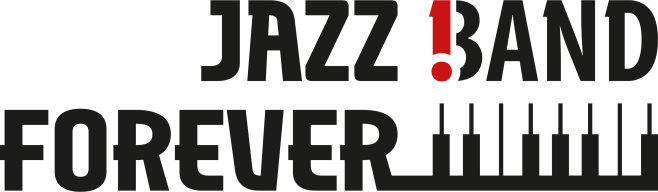 Дорогие друзья! Если у вас есть конкретные пожелания по репертуару, просим сообщить об этом директору джаз-бэнда не позднее чем за 10 дней. В ином случае музыканты оставляют за собой право исполнять композиции на свой профессиональный вкус.Джазовые стандарты (с клавишами,трио,бэндом.Мужской и женский вокал):Aqua di bebeAll of meAll the things you areAt lastBesame muchoCan’t help falling in loveCaravanCheek to cheekGee, baby, and ain’t got to youGirl from IpanemaGo down, Morses (Let my people go)Georgia on my mindFly me to the moonI can’t give you anything but loveI wanna be loved by youIt don’t mean a thingLullabay of birdlandLove me tenderMas que nadaMasqueradeMoon riverOne note sambaPerhaps, perhapsSwaySing, sing, singSummer sambaTenderlyThe way you look tonightWhen I fall in loveWhat a wonderful worldWatermelon manВечеринка в стиле "Великого Гетсби" (исполняется составом от 5 до 8 человек. Мужской и женский вокал):A little party never killed nobodyCrazy in Love (Из к-ф «Великий Гетсби»)Puttin On the Ritz (Harry Richman)Mack The Knife (Louis Armstrong)It Don’t Mean a Thing (Duke Ellington)SwaySing Sing SingPuttin on the RitzLady Marmalade (Moulin Rouge)MercyIn the moodHit the road JackI Wanna Be Loved by YouAmericanoRehab (Amy Winehouse)I feel goodShe's a lady (Tom Jones)Jump, Jive & wailСоветский джаз, а также композиции, исполняемые большим составом (6-8 человек. Мужской и женский вокал):А снег идётБудь со мнойЛандышиЛучший город ЗемлиЛуч солнца золотогоМосковский битМосковские окнаМы к вам заехали на часПесенка про медведейПесенка про соседаПесня о хорошем настроении (из к/ф «Карнавальная ночь»)Последняя электричкаПять минутСердце, тебе не хочется покояХмуриться не надо, ЛадаКоролева красотыЭй, морякЯнварская вьюгаLounge-pop.  Smooth JazzAndrea Bocelli — Besame MuchoBenson G.- The MasqueradeBenson G. — Nothin’s gonna changedBoney M. — Sunny (также есть вариант в спокойной босса-нове)Billy Joel- Just the two of usBilly Joel-New York state of mindBryan Adams — Everithing I do (из к/ф «Робин Гуд»)Cocker J.- You can leave your hat onCher — Shoop Shoop SongCris de Burg — Lady in redDalida — ParoleJames Brown — I Feel GoodJones  Norah — Don’t know whyJones Norah – Turn me onIncognito- Don’t you worry about the thingPatrisia Kass — Mon me ca moiPresly E. — Can’t help falling in loveSade — Smooth OperatorSade — Your love is kingShakatak- InvitationsShakatak- Night birdsSting — Every breath you takeSting — Englishman in N.Y.Sinatra Frank — I love you babyShocking Blue — Venus (также есть вариант в спокойной босса-нове)The Beatles — Here, there and everywhereThe Beatles -And I love herThe Platters — Only youWonder S. – Isn’t she lovelyWonder S.- My cherry amoureМировые хиты в джазовых обработках:ABBA- Mama mia ( in bossa)ABBA- Gimme, gimme ( in medium funk)Adele- Rolling in the deep ( in swing)Selena Gomes- Love you like a love song baby ( in swing)Rhianna- We found love ( in samba)Rhianna- Please, don’t stop the music ( in funk)Lady Gaga- Pocker Face ( in bossa)Deep Purple- Smoke on the water ( in swing)Randy Crawford- Give me the night (lounge)Shocking Blue- Venus (in bee bop)Sunny (samba)Tom Jones- She’s a ladyЗвёздное лето                                                 Итальянская программа:

Albano & Romina Power — Felicita
Adriano Celentano — Amore No
Adriano Celentano_-_Confessa
Adriano Celentano_-_Ja tebia liubliu
Albano e Romina Power_-_Il Ballo Del Qua Qua
Albano & Romina Power — Ci Sara
Dean Martin_-_Mambo Italiano
Eros Ramazotti & Tina Turner — Cosse De La Vita
Laura Pausini_-_In Assenza Di Te
Ricchi e Poveri — Sara Perche Ti Amo
Ricchi  e Poveri — Come Vorei
Ricchi e Poveri — Mamma Maria
Ricchi e Poveri — Voulez Vous Danser
Ricchi e Poveri — Piccolo Amore
Ricchi e Poveri — Cosa Sei
Toto Cutugno — Solo Noi
Toto Cutugno — L’italiano
Toto Cutugno_-_Soli
Zucero — BAILA MORENA
Julio Iglesias_-_NostalgieФранцузский шансон:

Charles Aznavour- Une vie d’amour
Dalida— ParolesDalida-Tico ticoEdit Piaf-La vie en rosePatrisia Kaas-Mademuaselle chante le blueEdit Piaf- MilordMireille Mathieu- Pardonne moiEdit Piaf- Padam, padamPatrissia Kaas- Mon mec a moiJoe Dassin- EmmanuellJoe Dassin- Les champs elisseJoe Dassin- Et si tu n’existais pasZAZ- je veuxEdit Piaf- Non je ne regrette rienПесни про авиациюAdele — Skyfall
Lenny Kravitz — Fly away
R.Kelly — I believe I can flyАлла Пугачева — Бумажный змей
Амега — Лететь
Блестящие — А я все летала
Браво — Дорога в облака
Браво — Любите девушки
Валерий Леонтьев — Дельтаплан
Валерий Сюткин — 7 тысяч над землей
Валерия — Самолет
Владимир Пресняков — Стюардесса по имени Жанна
Все выше и выше
Ёлка — На большом воздушном шаре
Ёлка — Прованс
Зеленое солнце тайги (под крылом самолета)
Земляне — Трава у дома
Земфира — Небо Лондона
Крылатые качели
Леонид Агутин — Аэропорты
Нюша  — Выше
Облака, белогривые лошадки
Первым делом самолеты
Песенка про стюардессу
Пора в путь дорогу
Филипп Киркоров — Небо и земля
Юрий Антонов — Долгожданный самолетИ это не всё. Более подробно о наших возможностях мы сможем рассказать Вам при личной встрече или по телефону. Просто позвоните  8-926-218-5746